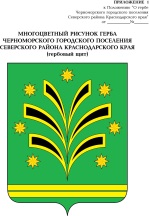 АДМИНИСТРАЦИЯ	ЧЕРНОМОРСКОГО ГОРОДСКОГО ПОСЕЛЕНИЯСЕВЕРСКОГО РАЙОНАПОСТАНОВЛЕНИЕот 25.08.2017                                                                                               № 393пгт ЧерноморскийО внесении изменений в постановление администрацииЧерноморского городского поселения Северского районаот 1 декабря 2014 года № 279 «Об утверждении муниципальной программы «Молодежь Черноморского городского поселения на 2015-2017 годы»В соответствии со статьей 179 Бюджетного кодекса Российской Федерации, постановлением администрации Черноморского городского поселения Северского района от 18 августа 2014 года №172 «Об утверждении Порядка принятия решения о разработке, формировании, реализации муниципальных программ Черноморского городского поселения Северского района»,  п о с т а н о в л я ю: 1.Внести в приложение к постановлению администрации Черноморского городского поселения Северского района от 1 декабря 2014 года № 279 «Об утверждении муниципальной программы «Молодежь Черноморского городского поселения на 2015-2017 годы» следующие изменения:	1) в паспорте муниципальной программы Черноморского городского поселения раздел «Объемы бюджетных ассигнований муниципальной программы» изложить в новой редакции:           2) в 4 разделе паспорта программы во втором абзаце:       а)  слова «1 422,7 тысяч рублей» заменить словами «1445,7 тысяч рублей»;2       б)  слова «2017 год – 455,9 тысяч» заменить словами «2017 год – 478,9 тысяч рублей».           3) в приложение к муниципальной программе «Молодежь Черноморского городского поселения на 2015-2017 годы» 4 раздел изложить в новой редакции:	2.Общему отделу (Янушенко) разместить настоящее постановление на официальном сайте Черноморского городского поселения Северского района.           	3. Постановление администрации Черноморского городского поселения Северского района от 21 июня 2017 года № 300 «О внесении изменений в постановление администрации Черноморского городского поселения 3Северского района от 1 декабря 2014 года № 279 «Об утверждении муниципальной программы «Молодежь Черноморского городского поселения на 2015-2017 годы»  считать утратившим силу.4. Контроль за выполнением настоящего постановления оставляю за собой.5.  Постановление вступает в силу со дня его обнародования.Глава Черноморского городского поселенияСеверского района 								               С.А.ТаровикЛИСТ СОГЛАСОВАНИЯпроекта постановления администрации Черноморского городского поселения Северского района от ___________ № ______ 	«О внесении изменений в постановление администрацииЧерноморского городского поселения Северского районаот 1 декабря 2014 года № 279 «Об утверждении муниципальной программы «Молодежь Черноморского городского поселения на 2015-2017 годы»»ЗАЯВКАК ПОСТАНОВЛЕНИЮ_____________________ Н.В.Янушенко Объемы бюджетных ассигнований муниципальной программы прогнозируемый объем финансирования   муниципальной программы из средств бюджета Черноморского городского поселения составляет 1445,7 тысяч рублей, из них по годам:2015 год –  516,8  тысяч рублей;2016 год – 450,0 тысяч рублей;2017 год – 478,9  тысяч рублей.4. Содействие экономической самостоятельности молодых граждан, организация трудового воспитания, профессионального самоопределения и занятости молодёжи4. Содействие экономической самостоятельности молодых граждан, организация трудового воспитания, профессионального самоопределения и занятости молодёжи4. Содействие экономической самостоятельности молодых граждан, организация трудового воспитания, профессионального самоопределения и занятости молодёжи4. Содействие экономической самостоятельности молодых граждан, организация трудового воспитания, профессионального самоопределения и занятости молодёжи4. Содействие экономической самостоятельности молодых граждан, организация трудового воспитания, профессионального самоопределения и занятости молодёжи4. Содействие экономической самостоятельности молодых граждан, организация трудового воспитания, профессионального самоопределения и занятости молодёжи4. Содействие экономической самостоятельности молодых граждан, организация трудового воспитания, профессионального самоопределения и занятости молодёжи4. Содействие экономической самостоятельности молодых граждан, организация трудового воспитания, профессионального самоопределения и занятости молодёжи4. Содействие экономической самостоятельности молодых граждан, организация трудового воспитания, профессионального самоопределения и занятости молодёжиВсего по разделуВсего по разделу1271,0456,8395,3395,94.1Организация временного трудоустройства несовершеннолетних граждан в возрасте от 14 до 17 лет; проведение мероприятий, направленных на содействие трудоустройству и занятости молодёжи.местный бюджет533,0170,0170,0193,0обеспечение трудоустройства молодых граждан в возрасте от 14 до 17 лет в свободное от учебы времяОбщий отдел администрации Черноморского городского поселения4.2Оплата труда организатора работы с молодежью.738,0286,8225,3225,9ИТОГО по муниципальнойпрограммеИТОГО по муниципальнойпрограммеместный бюджет1445,7516,8450,0478,9Общий отдел администрации Черноморского городского поселенияПроект составлен и внесен:Общим отделомНачальник  отдела«___»_____2017г.Н.В.ЯнушенкоПроект согласован:Начальник финансового отдела«___»_____2017г.Н.Г.БойкоНаименование вопроса«О внесении изменений в постановление администрации Черноморского городского поселения Северского района от 1 декабря 2014 года № 279 «Об утверждении муниципальной программы «Молодежь Черноморского городского поселения на 2015-2017 годы»Проект внесенОбщим отделом Постановление разослатьОбщему отделу — 1 экз.Финансовому отделу – 1 экз.